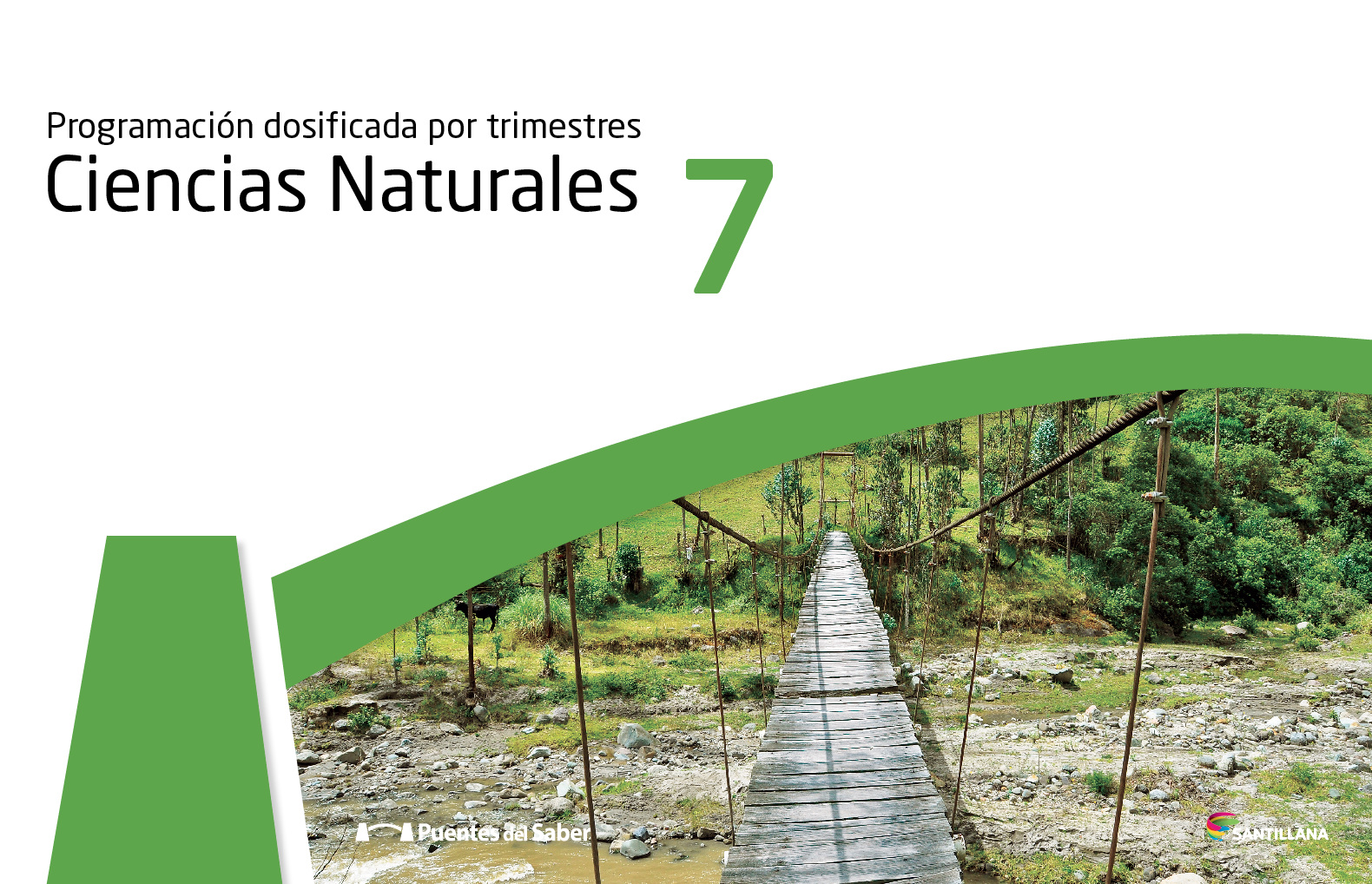 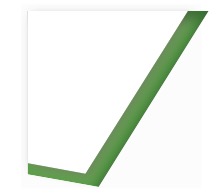 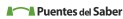 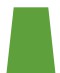 Programación dosificadaA continuación se presenta la distribución de los contenidos programáticos del Meduca en el libro Ciencias Naturales 7, proyecto Puentes del Saber.Área 1Los seres vivos y sus funciones Objetivos de aprendizaje• Comunica de forma oral y escrita la relación de procesos vitales, basado en la célula como unidad fundamental.• Relaciona las diferentes funciones de los organismos, basado en los sistemas del cuerpo.Ciencias Naturales 7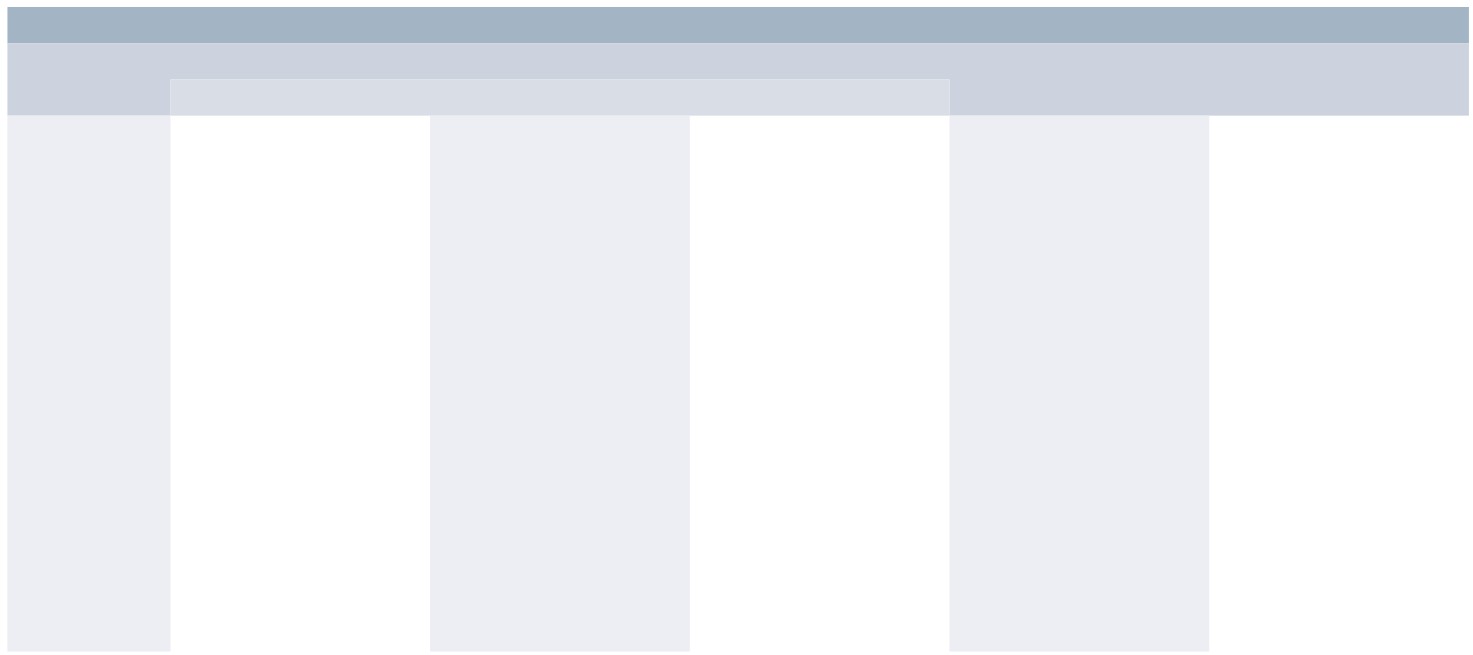 © Santillana S. A. Prohibida su fotocopia. Ley de Derechos de Autor n.° 15/1994.	2© Santillana S. A. Prohibida su fotocopia. Ley de Derechos de Autor n.° 15/1994.	3Área 2Los seres vivos y su ambiente Objetivos de aprendizaje• Argumenta y sustenta sus ideas al reconocer que las características de los organismos de un ecosistema están relacionadas a 
	las propiedades del entorno.• Relaciona los diferentes aportes de los organismos al medio por dependencia, degradación o producción.• Compara y discrimina la influencia, positiva y negativa, del ser humano y el ambiente en la modificación de los 
	ecosistemas y sus poblaciones.Área 3La materia y la energía, y sus interacciones y cambios en la naturaleza Objetivos de aprendizaje• Explica, de manera verbal y escrita, la forma en que la materia está organizada y cómo podemos determinar 
	sus características.• Reconoce la importancia de la medición e identifica los diferentes instrumentos que se usan según el sistema 
	internacional de medidas (SI).© Santillana S. A. Prohibida su fotocopia. Ley de Derechos de Autor n.° 15/1994.	4© Santillana S. A. Prohibida su fotocopia. Ley de Derechos de Autor n.° 15/1994.	5Área 3La materia y la energía, y sus interacciones y cambios en la naturaleza Objetivos de aprendizaje• Argumenta sobre las diferentes formas de energía y sus aplicaciones en la vida cotidiana.• Planifica y presenta resultados utilizando los pasos del procedimiento científico.Área 4El planeta Tierra y el universo Objetivos de aprendizaje• Discute sobre los últimos conocimientos realizados por los astrónomos de nuestro sistema solar como base de la 
	explicación de la formación del universo.• Utiliza las tecnologías existentes como medio para conseguir información, clasificarla y presentarla como base en 
	su argumentación de los temas tratados.© Santillana S. A. Prohibida su fotocopia. Ley de Derechos de Autor n.° 15/1994.	6© Santillana S. A. Prohibida su fotocopia. Ley de Derechos de Autor n.° 15/1994.	7Primer trimestrePrimer trimestrePrimer trimestrePrimer trimestrePrimer trimestrePrimer trimestreTemasContenidosContenidosContenidosIndicadoresde logroActividades sugeridasde evaluaciónTemasConceptualesProcedimentalesActitudinalesIndicadoresde logroActividades sugeridasde evaluaciónLa célulaPáginas 14-25• Los seres vivos tienen una estructurabásica común que les confiere propieda-des para realizar las funciones vitales(nutrición, relación, reproducción).- La célula.- Unidad de origen.- Unidad funcional.- Unidad estructural.- Tipos de células procarióticas.y eucarióticas.- Organización celular.- Célula animal y vegetal.• Diferenciación de los tipos de célulaanimal y vegetal por sus organelosy funciones.- Comparación de los tipos de célulaentre procariota y eucariota.• Consideración de la célula como factorfundamental de las funciones vitales.• Lista las características en común y lasdiferentes entre las células animalesy vegetales.• Realiza experimentos que demuestren lafunción de organelos celulares.- Elabora un cuadro comparativo de losdiferentes sistemas y su importanciapara mantener la vida.- Expresa ideas escritas y orales acerca dela importancia de la célula como factorfundamental de las funciones vitales.La célulaPáginas 14-25• La estructura celular de los seresvivos (resaltar aquellas que esténdirectamente involucradas en lasfunciones vitales)• Relación entre las estructuras celulares ylas funciones vitales de relación y repro-ducción (citoplasma, membrana celular,pared celular y núcleo).• Valoración y cuidado de lossistemas del cuerpo, atendiendoa la relación entre ellos, mediantela estructura celular.• Compara y valora de forma gráfica lasestructuras celulares que les permiten alos organismos realizar funciones vitales.- Identifica de forma gráfica y oral lasfunciones de los diferentes organeloscelulares y su relación con lasfunciones vitales de los organismos.- Demuestra al comunicarse, oralmentey de forma escrita, la relación entrelas funciones vitales y la célula comounidad fundamental de la vida.• Resuelve problemas donde demuestre larelación de las células y los sistemas, uti-lizando el microscopio.- Realiza un cuadro comparativo querelaciona las funciones vitales de losorganismos y los diferentes organelos.- Investiga y expone acerca de larelación entre los sistemas, mediantela relación celular. (Ejemplo: lapropagación del cáncer del estómagoal hígado).Primer trimestrePrimer trimestrePrimer trimestrePrimer trimestrePrimer trimestrePrimer trimestreTemasContenidosContenidosContenidosIndicadoresde logroActividades sugeridasde evaluaciónTemasConceptualesProcedimentalesActitudinalesIndicadoresde logroActividades sugeridasde evaluaciónTejidos animalesPáginas 26-33Estructuras especializadasen los vegetalesPáginas 34-43Funciones vitalesPáginas 46-49• La estructura y la organización de losseres vivos les permiten cumplirdiversas funciones.• Contraste de las funciones vitales de losseres vivos tomando como referencia laorganización y estructura.• Aprecio por las funciones vitales quepermiten la sostenibilidad de la vida,relacionándolas a la estructura y organi-zación de los seres vivos.• Enuncia diferencias entre los seres vivos,en relación a su estructura y organización.- Describe, de manera oral y gráfica, laestructura y los diferentes niveles deorganización de los seres vivos.- Respeta las limitaciones deseres vivos que, por su estructuray organización, no desarrollannormalmente las funciones vitales.• Expone verbalmente la estructura yorganización de los seres vivos y laactuación de éstas ante las funcionesvitales, utilizando mapas conceptuales yesquemas mentales.- Dramatiza situaciones en dondese aprecien seres vivos (animales,humanos) que tengan estructuray organización distinta a losparámetros normales.Tejidos animalesPáginas 26-33Estructuras especializadasen los vegetalesPáginas 34-43Funciones vitalesPáginas 46-49• Los tejidos, los órganos y los sistemasque integran el cuerpo de plantasy animales.- Conceptos.- Función (relación y nutrición).– Importancia.• Comparación de los sistemas del cuerpocon las funciones de relación y nutrición.• Valoración de los diferentes sistemas delcuerpo humano apreciando cada unocomo un todo integrado.• Relaciona mediante ejemplos, modeloso explicaciones, cómo se integran y fun-cionan los sistemas, los tejidos y las célu-las especializadas.- Expresa de manera oral y escritala relación de los sistemas y lasfunciones vitales.- Aprecia y cuida los sistemas delcuerpo humano considerandosu integración.• Redacta un ensayo en el cual se expli-que cómo los diferentes sistemas delcuerpo ayudan al organismo a realizarlas funciones vitales.La relación: sistemasÓseo, Muscular, Endocrinoy NerviosoPáginas 50-57La nutrición: sistemasDigestivo, Circulatorio,Linfático, Respiratorioy ExcretorPáginas 58-67• Los sistemas que facilitan la funciónde relación (Óseo, Nervioso, Endocrino yMuscular); la función de nutrición(Circulatorio, Respiratorio y Digestivo).• Relación de los diferentes sistemas conlas funciones de los seres vivos quedeterminan la sostenibilidad de la vidaen los individuos.• Valoración de los diferentes sistemas queson parte del organismo y su relacióncon las funciones vitales.• Expresa de forma oral la manera de inte-ractuar de los sistemas y su relación conlas funciones vitales.- Modela la manera como interactúanlos sistemas que permiten lasostenibilidad de la vida.- Pone en práctica reglas de higienepara mantener la buena salud de lossistemas del cuerpo.• Realiza estudio de casos en que se invo-lucren los diferentes sistemas del cuerpoante sucesos como enfermedades ointeracción con el medio.- Confecciona maquetas o modelosque expliquen las funciones de lossistemas que facilitan la funciónde relación.Segundo trimestreSegundo trimestreSegundo trimestreSegundo trimestreSegundo trimestreSegundo trimestreTemasContenidosContenidosContenidosIndicadoresde logroActividades sugeridasde evaluaciónTemasConceptualesProcedimentalesActitudinalesIndicadoresde logroActividades sugeridasde evaluaciónEcología de poblacionesPáginas 86-97• Los ecosistemas como medio deinterrelación de los organismosy los factores abióticos.• Interpretación de las características delas especies debido a las condicionesdel ecosistema.• Concienciación de la importancia de losecosistemas al mantenerlos libres desustancias no degradables y al manejarlos desechos degradables.• Distingue, de manera gráfica, diferentesecosistemas de su entorno.- Menciona de forma oral y escritalas características de loecosistemas identificados.- Contribuye, mediante jornadasde limpieza, al saneamiento deecosistemas de su entorno.• Observa y discute sobre los ecosistemaspresentes en su entorno.- Elabora una lista de cotejo en que seevidencien las diferencias y similitudesde los ecosistemas.- Organiza eventos de limpieza en lospredios escolares y de la comunidad,para preservar estos ecosistemas.Ecología de poblacionesPáginas 86-97• La altitud, temperatura y humedad comocondiciones que les dan características alas especies en cada ecosistema.• Modelado de las características y efectosde la altitud, temperatura y humedad.• Apreciación de los efectos de laaltitud, temperatura y humedaden los ecosistemas.• Relaciona las características de los eco-sistemas con las condiciones de lasespecies presentes.- Compara diferentes característicasy efectos de los factores bióticosdel ecosistema relacionándolos conactividades cotidianas.- Toma medidas adecuadas ante losefectos de la altitud, temperaturay humedad que se registrancotidianamente.- Adecua los hábitos de aseo paramejorar las variables de los factoresbióticos de humedad y temperatura.• Participa en un panel de expertos paraexponer las características de los seresabióticos y la influencia del medio.- Diseña un mapa conceptualdonde se presenten las diferentesinteracciones de los seres vivos y losfactores abióticos.- Organiza y realiza excursionespedagógicas donde experimentelos efectos de la altitud, temperaturay humedad, demostrando uncomportamiento conservacionista.Segundo trimestreSegundo trimestreSegundo trimestreSegundo trimestreSegundo trimestreSegundo trimestreTemasContenidosContenidosContenidosIndicadoresde logroActividades sugeridasde evaluaciónTemasConceptualesProcedimentalesActitudinalesIndicadoresde logroActividades sugeridasde evaluación¿Cómo se comportaun ecosistema?Páginas 98-105• La interrelación entre las especiesen función de dependencia, funciónde los organismos degradadores,de la materia degradable y lano degradable.• Comparación de las relaciones entre losorganismos degradadores y la importan-cia de estas en el medio ambiente.• Preocupación por la conservaciónde los organismos degradadoresen el ecosistema.• Interpreta, en su conversación y con-ducta, la importancia de cada ser vivoy factor abiótico en el equilibrio deun ecosistema.- Compara y selecciona los organismosdegradadores adecuados para ladegradación de materia orgánica.- Manipula organismos degradadorescomo las lombrices para la mejoradel terreno agrícola.• Realiza experimentos en pequeña escalaacerca de la relación de los organismosdegradadores, la materia degradable yno degradable.- Desarrolla un proyecto deinvestigación que contraste la acciónde los organismos degradadores y surelación con las especies degradablesy no degradables.- Organiza proyectos para la utilizaciónde materia degradable en elhuerto escolar.Actividades humanasen los ecosistemasPáginas 108-115• Leyes y actividades humanas quehan incidido en el medio ambiente.• Contraste de los efectos de la influenciadel ser humano en el medio.• Valoración de las implicacionesde las acciones que realiza el ser huma-no y que afectan directamente elmedio ambiente.• Discute acerca de los perjuiciosque causan los seres humanosal ecosistema.- Resalta e imita la influencia positivade los grupos ambientalistas dela comunidad.- Propone alternativas para mejorar lascondiciones del ecosistema.• Realiza un proyecto en que se evalúen losaspectos a favor y en contra de la activi-dad humana sobre el medio ambiente.- Debate sobre la influencia del serhumano sobre el ambiente.- Desarrolla ferias de limpieza dequebradas y siembra de árboles enla comunidad.Hacia un modelo de átomoPáginas 134-141La materiaPáginas 142-146Propiedades de la materiaPáginas 147-157• La materia.- Concepto.- Composición.- Tipos de átomos.- Moléculas que están formadaspor átomos.- Propiedades.– Estados de la materia.• Contraste de las diferentes formas quedefinieron las ideas científicas acerca dela estructura atómica.• Valoración de la importancia del buenuso de la materia y energía.• Define con sus palabras el término“materia” y sus características.- Indica las características del átomoy su estructura para formarlas moléculas.- Comenta acerca de la importancia delas moléculas para la formación de lamateria y sus estados.• Realiza una prueba escrita en que seidentifique el concepto de materia ysus características.- Expone datos investigados acercade las ideas científicas de laestructura atómica.- Demuestra, mediante experimentos,la conformación de la materia endiferentes estados.Hacia un modelo de átomoPáginas 134-141La materiaPáginas 142-146Propiedades de la materiaPáginas 147-157• El Sistema Internacional de Medidascomo base que permite la cuantificaciónde las propiedades de la materia.• Utilización del Sistema Internacional deMedidas en las diferentes magnitudesde distancia, volumen, masa, tiempoy temperatura.• Apreciación de la aplicación de unaforma de medir unificada para determi-nar las propiedades de la materia.• Explica las características de lamateria y mide sus proporciones,utilizando el SI.- Lista y mide elementos en distancia,volumen, masa, tiempo y temperatura.• Mide diferentes propiedades de laateria usando las unidades demagnitud correspondiente.- Registra las diferentes medidas de lamateria en cuadros comparativos.Tercer trimestreTercer trimestreTercer trimestreTercer trimestreTercer trimestreTercer trimestreTemasContenidosContenidosContenidosIndicadoresde logroActividades sugeridasde evaluaciónTemasConceptualesProcedimentalesActitudinalesIndicadoresde logroActividades sugeridasde evaluaciónLa energía ysus transformacionesPáginas 160-167• La energía y sus transformaciones.• Proceso de combustión.- Implicaciones para el ser humano.- Otras fuentes de energía.– Uso adecuado de la energía.• Manipulación de sustancias sencillasque le permitan identificar las transfor-maciones de energía.• Valoración del uso de la energíay sus diferentes aplicaciones enel desarrollo de la humanidad.• Describe de manera oral y gráficala manera en que la energía se manifies-ta y se transforma.- Discute, con sus compañeros, losaspectos que intervienen en el usoadecuado o no de las diferentesformas de energía usadas por elser humano.- Expresa su opinión e interés en lasimplicaciones futuras de la energía.• Elabora un ensayo sustentado sobre eluso de la energía por parte del serhumano y lo que esto representó parala civilización.- Debate acerca de la importanciade la energía para el hombre y susimplicaciones en la naturaleza.- Construye prototipos de artefactos,robots y otros que impliquen el usode la energía.Procesos deinvestigación científicaPáginas 168-173• Proceso de investigación científica.- Definición.- Pasos.– Objetivos.• Aplicación de los procesos de lainvestigación científica como partede la resolución de problemas.• Comportamiento adecuado de la ética yvalores en la aplicación de los procesosde investigación científica.• Señala y describe los pasos del procesode investigación.- Aplica los pasos del proceso deinvestigación, en el desarrollode proyectos del aula.- Respeta el desarrollo delproceso de investigación científicacon objetividad.• Realiza un esquema mental con el pro-ceso de investigación científica y susaspectos relevantes.- Desarrolla un proyecto deinvestigación con todos sus pasos.Tercer trimestreTercer trimestreTercer trimestreTercer trimestreTercer trimestreTercer trimestreTemasContenidosContenidosContenidosIndicadoresde logroActividades sugeridasde evaluaciónTemasConceptualesProcedimentalesActitudinalesIndicadoresde logroActividades sugeridasde evaluaciónFormación delsistema solarPáginas 192-201• Características de nuestro sistema solar.- Los planetas y sus distancias al Sol.- Las lunas y su influencia en surespectivo planeta.- Las características propiasde cada planeta.• Representación de los diferentesplanetas del Sistema Solar y suscondiciones particulares.• Valoración de los descubrimientoscientíficos sobre los cuerpos delSistema Solar.• Relaciona y valora, de manera gráfica yescrita, las condiciones delos planetas del Sistema Solar consus características.- Describe las características delas lunas más importantes decada planeta.• Confecciona maquetas de los planetasdel sistema solar y sus características.- Desarrolla un panel de expertos enque se expongan las características decada planeta con sus lunas.Formación delsistema solarPáginas 192-201• Características que permiten lavida en nuestro planeta.• Representación de las diversascaracterísticas que permiten lavida en nuestro planeta.• Interés por las características propias denuestro planeta para que la vida sepueda mantener.• Construye modelos en que se muestranlos planetas y las características propiasde cada uno.- Interpreta las características de cadaplaneta del Sistema Solar con lapresencia o no de vida.• Elabora un ensayo escrito acerca de la pre-sencia de la vida en nuestro planeta y suscaracterísticas y las de los demás planetas.- Debate acerca de las características quepermiten la vida en nuestro planeta.Tecnología espacialPáginas 204-207• Las nuevas tecnologías que permitenel descubrimiento de planetas ycuerpos celestes.• Investigación de los diferentesinstrumentos usados por loscientíficos que ayudan a verificar losnuevos descubrimientos.• Aprecio por los nuevos aportesrealizados por los científicos conel uso de las nuevas tecnologías.• Indaga y habla de las nuevas tecnologíasque permiten el descubrimiento decuerpos celestes.- Identifica y relaciona losdescubrimientos espaciales conlos nuevos instrumentosde investigación.- Esquematiza el uso de nuevosinstrumentos tecnológicos y losdescubrimientos científicos quehan permitido.• Discute en grupo los diferentes descubri-mientos sobre el espacio y el apoyo quetienen estos con la nueva tecnología.- Elabora un portafolio, en equipo,acerca de los aspectos investigadosrespecto al tema de las nuevastecnologías y los avances científicos.